COLLECTIEVE ARBEIDSOVEREENKOMSTvoor Univar Zwijndrecht N.V. te ZwijndrechtLooptijd: 1 juli 2015 – 30 juni 2017Copyright© 2016 cao-partijen en AWVNNiets uit deze uitgave mag verveelvoudigd en/of openbaar gemaakt worden door middel van druk, fotokopie, microfilm of op welke andere wijze dan ook en evenmin worden opgeslagen in een databank met als doel een terugzoekmogelijkheid te verschaffen aan derden, zonder de voorgaande schriftelijke toestemming van partijen bij deze cao alsmede van AWVN te Den Haag. INHOUDSOPGAVEArtikel 1: 	Definities	5Artikel 2:	Algemene verplichtingen van de werkgever	5Artikel 3:	Algemene verplichtingen van de vakverenigingen	6Artikel 4:	Algemene verplichtingen van de werknemer	6Artikel 5:	Indiensttreding en ontslag	7Artikel 6:	Dienstrooster en arbeidsduur	8Artikel 7:	Seniorenregeling	9Artikel 8:	Regels voor het vaststellen van de salarissen	9Artikel 9:	Bijzondere beloning	11Artikel 10:	Zon- en feestdagen	12Artikel 11:	Afwezigheid	12Artikel 12:	Vakantie	13Artikel 13:	Vakantietoeslag	15Artikel 14 :	Uitkering bij arbeidsongeschiktheid	16Artikel 15A:	Pensioenregeling	17Artikel 15B:	Ziektekosten	18Artikel 15C:	Overige regelingen	18Artikel 16:	Personeelshandboek	18Artikel 17:	Bedrijfsspaarregeling	18Artikel 18:	Bijdrage aan de vakverenigingen	19Artikel 19:	Tussentijdse wijzigingen	19Artikel 20:	Duur van de cao	19Bijlage II:	Salarisschalen	21Bijlage III:	Werkgelegenheid	23Bijlage IV:	Pensioenregeling per 1 januari 2016	24Bijlage V:	Tegemoetkoming kosten woon-werkverkeer	26Bijlage VI:	Arbeidsduurverkorting als genoemd in artikel 6 lid a	27Bijlage VII:	Vakbondsfaciliteiten	28Bijlage VIII:	Aanvullende afspraken in het kader van Wet verbetering Poortwachter	31Bijlage IX: 	Diversen	32Bijlage X: 	Protocolafspraken	33Tussen de ondergetekendenUnivar Zwijndrecht N.V., te Zwijndrecht als partij ter ene zijdeenFederatieve Nederlandse Vakbeweging te AmsterdamCNV Vakmensen te Utrechtelk als partij ter andere zijdeis de volgende cao aangegaan.Artikel 1: 	DefinitiesIn deze overeenkomst wordt verstaan onder:werkgever			:	de partij ter ene zijde;
vakvereniging		:	elk der partijen ter andere zijde;
werknemer			: 	de mannelijke of vrouwelijke werknemer in volledige dienst van 
					de werkgever, wiens functie is opgenomen in een van de in bijlage I van deze cao vermelde functiegroepen;
maand			: 	een kalendermaand;
week			: 	een kalenderweek;
dienstrooster		: 	een regeling die aangeeft op welke tijdstippen de werknemers 
					normaliter hun werkzaamheden aanvangen en dezebeëindigen en eventueel onderbreken; 
normale arbeidsduur	:	het gemiddeld aantal uren per week gedurende welke de werk
						nemer normaliter volgens dienstrooster hun werkzaamheden 
						verrichten;
schaalsalaris		: 	het salaris als geregeld in bijlage II;
maandinkomen		:	het schaalsalaris vermeerderd met een eventuele persoonlijke 
					toeslag als bedoeld in artikel 8 lid 5;OR				: 	de ondernemingsraad als bedoeld in de Wet op de Ondernemingsraden .Artikel 2:	Algemene verplichtingen van de werkgeverDe werkgever verplicht zich deze cao naar redelijkheid en billijkheid te zullen nakomen.
De werkgever verplicht zich generlei actie te zullen voeren of te zullen steunen, welke ten doel heeft wijziging te brengen in de volgens deze collectieve arbeidsovereenkomst geregelde arbeidsvoorwaarden op een andere wijze dan neergelegd in de artikelen 19 en 20.
De werkgever verbindt zich geen werknemers in dienst te nemen of te houden op voorwaarden die in strijd zijn met het in deze overeenkomst of het in artikel 16 bedoelde personeelshandboek bepaalde.
De werkgever zal bij de aanstelling en tewerkstelling zoveel als mogelijk is, gelijke kansen bieden aan gehandicapten en niet gehandicapten. De werkgever zal de dienstbetrekking met een gehandicapte werknemer niet vanwege die handicap beëindigen.
De werkgever zal bij vacatures nagaan of deze mogelijk geschikt zijn te maken voor gedeeltelijk arbeidsongeschikten.

De werkgever zal rapportages van de Arbodienst die betrekking hebben op werkdruk, aan de vakorganisaties toezenden.
De werkgever, c.q. de chef, verschaft de werknemer desgewenst de mogelijkheid tot inzage van documentatie (zgn. chemiekaarten) betreffende stoffen waarmee wordt gewerkt.Artikel 3:	Algemene verplichtingen van de vakverenigingenDe vakverenigingen verplichten zich deze cao naar redelijkheid en billijkheid te zullen nakomen.De vakverenigingen verplichten zich met alle hun ten dienste staande middelen nakoming van deze cao door hun leden te zullen bevorderen, generlei actie te zullen voeren of te zullen bevorderen, welke beoogt wijziging te brengen in deze cao op een andere wijze dan omschreven in de artikelen 19 en 20 en daarbij hun krachtige medewerking aan de werkgever te zullen verlenen tot ongestoorde voortzetting van het bedrijf.Artikel 4:	Algemene verplichtingen van de werknemerDe werknemer is gehouden de belangen van het bedrijf van de werkgever als een goed werknemer te behartigen, ook indien geen uitdrukkelijke opdracht daartoe is gegeven.
De werknemer is gehouden alle hem door of namens de werkgever opgedragen werkzaamheden, voor zover deze redelijkerwijze van hem kunnen worden verlangd en voor zover verband houdend met de werkzaamheden in het bedrijf, zo goed mogelijk uit te voeren en daarbij alle verstrekte aanwijzingen en voorschriften in acht te nemen.
Bij dreigende calamiteiten, welke een acuut gevaar voor de veiligheid en gezondheid van de werknemer opleveren, kan de werknemer in uiterste noodzaak zijn werkzaamheden opschorten om een en ander aan de chef c.q. de veiligheidsfunctionaris te melden.
De werknemer is gehouden voor wat zijn dienst- en rusttijd betreft, de bepalingen van de op de daarvoor bestemde plaatsen in het bedrijf van de werkgever aanwezige arbeidslijst in acht te nemen. De werknemer is gehouden ook buiten de op de arbeidslijst aangegeven uren arbeid te verrichten, voor zover de werkgever de desbetreffende wettelijke voorschriften en de bepalingen van deze collectieve arbeidsovereenkomst in acht neemt. Werknemers van 55 jaar en ouder zijn niet verplicht overwerk te verrichten.
 De werknemer is medeverantwoordelijk voor de orde, veiligheid en arbeidsomstandigheden in het bedrijf van de werkgever en gehouden tot naleving van de desbetreffende aanwijzingen en voorschriften door of namens de werkgever gegeven.
 De werknemer is gehouden zich te gedragen naar het eventueel geldende personeelshandboek.
Indien de werkgever daartegen bezwaar maakt is het de werknemer verboden enigerlei betaalde arbeid voor derden te verrichten, of als zelfstandige een nevenbedrijf te voeren. De werkgever is bevoegd een werknemer die dit verbod overtreedt, zonder behoud van maandinkomen te schorsen, overeenkomstig de desbetreffende bepalingen van het personeelshandboek en ingeval van herhaling op staande voet te ontslaan. 

De werknemer die arbeidsongeschikt wordt ten gevolge van de hier bedoelde werkzaamheden, verliest elke aanspraak op de in artikel 14 geregelde aanvullingen op de wettelijke uitkeringen ingeval van arbeidsongeschiktheid.
 De werknemer is gehouden tot geheimhouding ten aanzien van alles wat hem ten gevolge van zijn dienstbetrekking bekend wordt, zoals bijvoorbeeld omtrent de inrichting van het bedrijf, de grondstoffen, de bewerking daarvan en de producten. Deze verplichting geldt ook na beëindiging van de dienstbetrekking.
De werknemer is gehouden, zich, indien de werkgever zulks wenst, periodiek te laten onderzoeken door een door de werkgever aan te wijzen arts.
 De werknemer die voornemens is een verbintenis jegens de Overheid aan te gaan, behoeft daartoe de schriftelijke toestemming van de werkgever. De werknemer die reeds een verbintenis als bedoeld in de eerste alinea heeft aangegaan is desgewenst verplicht zich daarvan aan de werkgever schriftelijk mededeling te doen binnen 4 weken na de datum van diens daartoe strekkend verzoek.De werknemer is, indien de werkgever zulks wenst, gehouden een individuele arbeidsovereenkomst te tekenen, waarbij deze cao en het personeelshandboek van toepassing worden verklaard.
De werkgever zal de bepalingen van deze cao voor werknemers, werkzaam in deeltijd, zoveel mogelijk naar rato toepassen. Werknemers kunnen met inachtneming van het bepaalde in de Wet flexibel werken (Wfw) een verzoek tot deeltijdarbeid indienen. Indien de werkgever aan een werknemer een verzoek tot deeltijdarbeid weigert, zal dit schriftelijk worden gemotiveerd. Artikel 5:	Indiensttreding en ontslagBij het aangaan van een arbeidsovereenkomst voor een periode langer dan zes maanden kan een wederzijdse proeftijd worden overeengekomen van ten hoogste:
a. een maand, indien de arbeidsovereenkomst is aangegaan voor korter dan twee jaar;
b. twee maanden, indien de arbeidsovereenkomst is aangegaan voor twee jaren of langer.
Onverminderd het in lid 1 bepaalde, wordt de arbeidsovereenkomst aangegaan:
a. hetzij voor onbepaalde tijd;
b. hetzij voor bepaalde tijd;
c. voor het verrichten van een bepaald geheel van werkzaamheden.
In de individuele arbeidsovereenkomst wordt vermeld welke arbeidsovereenkomst van toepassing is. Ontbreekt deze vermelding, dan wordt de arbeidsovereenkomst geacht te zijn aangegaan voor onbepaalde tijd. 
In afwijking van het bepaalde in artikel 668a, lid 2 BW geldt ten aanzien van de perioden waarin een werknemer, voorafgaande aan zijn indiensttreding bij de werkgever, als uitzendkracht bij werkgever heeft gewerkt, dat deze als één arbeidsovereenkomst voor bepaalde tijd wordt aangemerkt, indien en voor zover die periode uitsluitend onderbroken is als gevolg van arbeidsongeschiktheid van de uitzendkracht en een daarmee samenhangende beëindiging van de arbeidsovereenkomst met het uitzendbureau.
 Ingeval van ontslag c.q. ontslagneming op staande voet wegens een dringende reden volgens de artikelen 678 c.q. 679 BW alsmede tijdens of bij het beëindigen van de proeftijd, kan het dienstverband door de werkgever c.q. door de werknemer onmiddellijk worden beëindigd.
 In alle andere gevallen dan bedoeld onder lid 1 en 3, eindigt de arbeidsovereenkomst:
I. voor onbepaalde tijd,
door schriftelijke opzegging met inachtneming van het bepaalde in artikel 7:672 BW. De werkgever en de werknemer nemen de in artikel 7: 672 BW bepaalde opzegtermijnen in acht, met dien verstande dat de opzegtermijn ten minste één maand zal bedragen en dat de opzegging alleen kan geschieden tegen het einde van een kalendermaand.
De opzegtermijn voor de werkgever bedraagt voor werknemers die in dienst zijn op 1 januari 2008 en die ouder zijn dan 45 jaar, minimaal twee maanden; 
II. voor een bepaalde tijd van rechtswege:
i) op de kalenderdatum; of
ii) op de laatste dag van het tijdvak of bepaald geheel van werkzaamheden, genoemd in de individuele arbeidsovereenkomst.
De werkgever deelt de werknemer uiterlijk één maand voordat een arbeidsovereenkomst voor bepaalde tijd eindigt, schriftelijk mee of de arbeidsovereenkomst al dan niet wordt voortgezet en bij voortzetting onder welke voorwaarden deze voortzetting zal plaatsvinden. Deze aanzegtermijn geldt niet bij een arbeidsovereenkomst met een duur van minder dan zes maanden of bij een arbeidsovereenkomst die niet op een vaste kalenderdatum eindigt. 5 	Een dienstverband voor onbepaalde tijd eindigt zonder opzegging op de laatste dag van de maand waarin de werknemer zijn AOW-gerechtigde leeftijd heeft bereikt dan wel als de werknemer gebruikmaakt van de mogelijkheid van vroegpensioen met ingang van de door hem gekozen datum van vroegpensioen. 
6.a	Indien de werkgever op grond van bedrijfseconomische omstandigheden dan wel ten gevolge 
van reorganisatie of verdere automatisering respectievelijk mechanisering heeft besloten tot ontslagaanzegging aan een in het licht van de ondernemingsgrootte belangrijk aantal werknemers, zal hij zich onverwijld met de vakvereniging in verbinding stellen, met het oogmerk om tot een voor de betrokkenen passende voorlichting te komen en met de bedoeling de uit het ontslag voor de betrokkenen voortvloeiende sociale consequenties met de vakverenigingen te bespreken.
6.b	Ingeval de werkgever tot het weer-aannemen van personeel overgaat, zal door hem als regel 
	voorrang worden gegeven aan die sollicitanten die het langste dienstverband bij de werkgever hadden, echter alleen voor zover zij geschikt zijn de op te dragen werkzaamhedente verrichten, niet meer dan één jaar verlopen is sedert hun ontslag en het bedrijfsbelang zich 
	tegen hun aanstelling niet verzet.Artikel 6:	Dienstrooster en arbeidsduurDe werknemer werkt in een van de volgende dienstroosters:
Een dagdienstrooster dat een periode van 1 week omvat en een normale arbeidsduur aangeeft van 40 uur per week en 8 uur per dag. In de dagdienst wordt normaliter op de eerste 5 werkdagen van de week gewerkt tussen 7.00 en 18.00 uur. Daarnaast is er de arbeidsduurverkorting door middel van roostervrije dagen. Deze is uitgewerkt in bijlage VI bij deze CAO.
Een tweeploegendienstrooster waarin afwisselend gedurende een werkweek in een ochtenddienst resp. in een middagdienst wordt gewerkt, met een arbeidsduur van 37½ uur per week, door middel van een effectieve dagelijkse werktijd van 7½ uur. Met ingang van 1992 wordt een roostervrije dag toegekend, onder de voorwaarden als vermeld in bijlage VI.
Vakverenigingen hebben de bevoegdheid met de werkgever over dienstroosterwijzigingen van algemene aard te overleggen op basis van een te verstrekken toelichting.Incidentele afwijkingen van de normale dagelijkse arbeidsduur van een kwartier of minder worden geacht deel uit te maken van de in lid 1 bedoelde normale arbeidsduur.In dagdienst wordt normaliter op de eerste 5 werkdagen van de week gewerkt tussen
07.00 en 18.00 uur.
In de 2-ploegendienst wordt normaliter op de eerste 5 werkdagen van de week gewerkt tussen 06.00 en 23.00 uur.Werknemers, werkzaam in de dagdienstproductie, werken volgens het volgende rooster: 07.30-09.30 uur; 09.45-12.00 uur; 12.30-14.35 uur; 14.45-16.30 uur.
Echter op vrijdagen wordt 's middags gewerkt van 12.30-15.15 uur. De arbeidsduur is hierdoor 39 uur 20 min. per week, in verband waarmee de roostervrije ADV-dagen ex. bijlage VI met 4 worden verminderd.Artikel 7:	SeniorenregelingDe werknemer die de leeftijd van 60 jaar heeft bereikt kan op zijn verzoek in overleg met de werkgever extra vrije tijd opnemen.De beschikbare vrije tijd bedraagt voor de werknemer met ingang van het kalenderkwartaal waarin hij de onder vermelde leeftijd bereikt:60 jaar			48 uur per jaar;61 jaar			120 uur per jaar (vrijdagmiddag);62 jaar en ouder 	312 uur per jaar (vrijdagmiddag/maandagochtend).Per niet gewerkt uur wordt 85% door de werkgever betaald.De extra vrije tijd zal geen invloed hebben op eventuele uitkeringen krachtens de sociale verzekeringswetten en evenmin op de pensioenaanspraken.De extra vrije tijd kan uitsluitend op de aangegeven tijdstippen worden opgenomen. 
In afwijking hiervan kunnen werknemers deze tijd tot een maximum van 10 dagen reserveren teneinde deel te nemen aan een cursus ter voorbereiding op hun pensionering.Artikel 8:	Regels voor het vaststellen van de salarissenVoor iedere werknemer is een maandsalaris vastgesteld op grond van de functieklasse waarin de functie die hij bekleedt, is ingedeeld. Bij het vaststellen van het maandsalaris worden de regels die zijn vastgelegd in dit artikel en in de bijlagen I en II behorende bij de cao in acht genomen.
De zwaarte en indeling van de in bijlage I vermelde functies zullen met de ORBA-methode worden onderzocht. Indien eventueel daarin voorkomende functies boven de werkingssfeer van de cao zouden uitkomen, zal de werkgever met vakbonden overleggen over een aanpassing van de werkingssfeer, teneinde de functies weer daaronder te laten vallen.
 Promotie
Ingeval van indeling van een vakvolwassen werknemer in een hoger ingedeelde functieklasse wordt het salaris van de betrokken werknemer verhoogd tot het dichtstbijzijnde salaris in de nieuwe functiegroep, met dien verstande dat de betrokken werknemer ten minste het salaris dat in de nieuwe klasse bij de 0-lijn behoort, zal ontvangen. Indien een jeugdige werknemer wordt ingedeeld in een hogere functieklasse, ontvangt hij het bij zijn leeftijd behorende salaris in die klasse.Het tijdelijk waarnemen van een hogere functie
Indien een werknemer gedurende ten minste 5 achtereenvolgende dagdiensten een hogere functie waarneemt, waaronder verstaan wordt dat hij volledig belast wordt met het vervullen van de hogere functie en tijdelijk zijn gewone werkzaamheden niet uitoefent, ontvangt hij een toeslag naar evenredigheid van het aantal waargenomen diensten op de grondslag van het verschil in aanvangssalaris tussen de betrokken schalen. Dit geldt niet indien bij de indeling van de functie van de werknemer reeds met het eventueel waarnemen rekening is gehouden.
Het tijdelijk waarnemen van taken van een hogere functie
Indien een werknemer gedurende ten minste 5 achtereenvolgende dagdiensten in opdracht van de werkgever een substantieel deel van een hogere functie waarneemt, waaronder verstaan wordt dat hij onder andere een aantal extra administratieve taken op zich neemt en daarnaast zijn gewone werkzaamheden uitoefent, ontvangt hij vanaf de eerste dienst een toeslag van 0,3% van zijn bruto maandsalaris voor iedere dagdienst waarin hij die extra taken waarneemt.
De werknemer, welke de taken van de hogere functie tijdelijk waarneemt, kan door deze toeslag nooit meer aan bruto maandsalaris ontvangen dan degene waarvan hij de taken vervangt.Teruggang in de functieklasse
Voor een werknemer die als gevolg van een herclassificatie dan wel door indeling in een andere functie een salaris ontvangt dat hoger is dan het maximum salaris dat behoort bij de klasse waarin zijn functie is ingedeeld, geldt de volgende regeling. Het meerdere dan het nieuwe schaalmaximum wordt als toeslag beschouwd.
Deze toeslag stijgt niet mede met verhogingen van de functiesalarissen en zal gedurende 12 maanden volledig worden gegeven en daarna gedurende 12 maanden tot de helft worden teruggebracht, zodat de betreffende toeslag na 24 maanden is komen te vervallen, met dien verstande dat voor werknemers van 55 jaar of ouder geen afbouw van persoonlijke toeslag zal plaatsvinden. Bij terugplaatsing over meer dan een functiegroep zal in nader overleg met partijen deze regeling worden aangepast. Vervolgens zal het tweede jaar ten minste het maximum van één groep lager worden gehandhaafd. De bepalingen van dit lid zijn niet van toepassing ingeval de lagere indeling het gevolg is van de herindeling op grond van het functieclassificatie project 2008. Een daarbij ontstane persoonlijke toeslag stijgt mede met algemene salarisverhogingen, maar zal bij latere hogere indeling worden verrekend voor zover het daardoor ontstane hogere schaalsalaris dat mogelijk maakt.Toekenning van functiejaar- en leeftijdsverhogingen Functiejaar verhoging
Per 1 januari van ieder jaar ontvangt de vakvolwassen werknemer, die ten minste 6 maanden in dienst van de werkgever is, de bij de salarisklasse waarin zijn functie is ingedeeld behorende functiejaar verhoging. Indien bij het toekennen van een functiejaar verhoging minder dan een halve functiejaar verhoging resteert voordat de betrokken werknemer het maximum salaris van de klasse waarin zijn functie is ingedeeld bereikt, dan ontvangt hij onmiddellijk het maximum salaris.
Uitloop voor werknemer ingeschaald op maximum salaris
De werknemer die op 1 januari van enig kalenderjaar ten minste 3 jaren is ingeschaald op het maximum salaris van de klasse waarin zijn functie is ingedeeld, die komt dan in aanmerking voor een zogenaamde extra uitloop ter grootte van 1%.Leeftijdsverhogingen 
Iedere niet vakvolwassen werknemer ontvangt met ingang van de maand volgend op zijn verjaardag het salaris dat in de klasse, waarin zijn functie is ingedeeld, behoort bij de leeftijd die de betrokken werknemer in dat kalenderjaar zal bereiken.a.	De werkgever zal de geldelijke beloning voor de door een gehandicapte werknemer verrichte 	arbeid zodanig vaststellen, dat de (ten minste) gelijk is aan de geldelijke beloning die een 	niet-gehandicapte werknemer in een gelijkwaardige functie bij een gelijkwaardige arbeids-	prestatie en een gelijk dienstrooster pleegt te ontvangen.Indien de arbeidsprestatie van de gehandicapte werknemer duidelijk minder is dan in de betreffende functie als normaal wordt beschouwd, zal werkgever dispensatie van het functieloon aanvragen.Na de aanvullingsperiode als genoemd in artikel 14 is het onder b. van dit artikellidbepaalde, rekening houdend met de uitkeringen krachtens de sociale verzekeringswetten, van overeenkomstige toepassing op een gehandicapte werknemer, voor wie passende tewerkstelling mogelijk is.Artikel 9:	Bijzondere beloningAlgemeenDe maandinkomens bepaald op grond van artikel 8, worden geacht een normale beloning te zijn voor een normale functievervulling in dagdienst gedurende een kalendermaand. Bijzondere beloningen in de vorm van toeslagen op het maandinkomen of in de vorm van incidentele extra beloningen worden slechts toegekend, indien een groter beroep op de werknemer wordt gedaan dan uit een normale functievervulling in dagdienst voortvloeit. Onder normale functievervulling worden mede verstaan incidentele afwijkingen van de normale dagelijkse arbeidsduur van een kwartier of minder.Vergoeding voor extra opkomstWerknemers die in opdracht of op verzoek van de werkgever in een etmaal een extra reis van huis naar het bedrijf moeten maken, ontvangen daarvoor een toeslag ten bedrage van 1% van het maandinkomen.Beloning van afwijking van het dienstroosterWanneer in opdracht van de werkgever arbeid is verricht waardoor de normale arbeidsduur volgens dienstrooster wordt overschreden, geldt de volgende regeling:a.	De hiervoor bedoelde overschrijdingen van de arbeidsduur zullen, indien de bedrijfsomstandigheden dit naar het oordeel van de werkgever toelaten, bij voorkeur worden gecompenseerd in vrije tijd, welke binnen 30 dagen na de desbetreffende overschrijding moet worden opgenomen. Indien deze vrije tijd door overschrijding niet opgenomen kan worden, kan deze termijn van 30 dagen eenmaal met 30 dagen worden verlengd.b.	De beloning voor de hier bedoelde overschrijdingen bedraagt de volgende percentages van het maandinkomen:1. per uur op maandag tot en met zaterdag: 0,87%;2. per uur op zondagen en op maandag tot en met vrijdag vallende feestdagen: 1,16%;3. per uur op zaterdag of zondag vallende feestdagen: 1,74%.	Het verrichten van arbeid op aan de eigen dienst voorafgaande of aansluitende en deze dienst overschrijdende uren wordt uitsluitend beloond volgens de percentages bedoeld onder de punten 1, 2 en 3 van dit lid b. Opgenomen compenserende vrije tijd als bedoeld onder a wordt op de hiervoor genoemde beloning in mindering gebracht en wel met 0,58% per uur voor uren opgenomen op maandag tot en met vrijdag.c.	Per maand worden de ingevolge deze cao toegekende percentages getotaliseerd.Indien in opdracht van de werkgever arbeid wordt verricht op tijden welke gelegen zijn buiten de tijdstippen als bedoeld in artikel 6 lid 3, zonder dat daardoor de normale dagelijkse arbeidsduur volgens dienstrooster wordt overschreden, wordt daarvoor een toeslag op het maandinkomen gegeven. Deze toeslag bedraagt per uur op maandag tot met vrijdag 0,29% van het maandinkomen.Rusttijden buiten de dienstrooster, nodig geworden door overschrijding van de arbeidstijd, worden tot een maximum van een half uur als zodanig betaald.Indien en voor zover de z.g. brandweeruren buiten de normale werktijd vallen, zullen deze als overwerk worden beschouwd en beloond.
PloegentoeslagVoor het werken in 2-ploegendienst geldt een toeslag van 15% op het maandinkomen.Slaapurenregeling
De werknemer in dagdienst, die na de volbrachte dagtaak overwerk moet verrichten op uren die vallen tussen 22.00 uur en de aanvang van de normale dienst, ontvangt voor deze uren naast en boven de beloning als geregeld in dit artikel evenzoveel uren verzuim met behoud van salaris. Als overwerk van een werknemer in een dagdienst begint op of na 06.00 uur 's ochtends, ontstaat geen recht op deze verzuimuren.
Artikel 10:	Zon- en feestdagenOnder feestdagen worden in deze cao verstaan:Nieuwjaarsdag, 1e en 2e Paasdag, Hemelvaartsdag, 1een 2e Pinksterdag, de beide Kerstdagen en Koningsdag op de daarvoor door de overheid aangewezen dag.
Voor de toepassing van dit artikel en de andere artikelen van deze overeenkomst worden de zon- en feestdagen geacht te lopen van 0.00 tot 24.00 uur.Op zon- en feestdagen wordt als regel niet gewerkt.Over de feestdagen wordt het maandinkomen doorbetaald.Artikel 11:	AfwezigheidMet uitsluiting (voor zover is toegestaan) van het anders en overigens in artikel 628 BW en 4:1 en 4:2 Wet arbeid en zorg bepaalde geldt het volgende:Bij arbeidsongeschiktheid van de werknemer is het in artikel 14 bepaalde van toepassing.In de volgende gevallen waarin hij de bedongen arbeid noodzakelijkerwijs niet heeft kunnen verrichten, wordt de werknemer over de hieronder voor de respectievelijk bij elk dezer gevallen bepaalde termijnen van verlof het salaris doorbetaald, mits hij zo mogelijk ten minste één dag tevoren en onder overlegging van bewijsstukken aan de werkgever, van het verzuim kennis geeft en de gebeurtenis in het desbetreffende geval bijwoont:van de dag van overlijden tot en met de dag der begrafenis, bij overlijden en begrafenis van de echtgenoot c.q. echtgenote of van een tot het gezin behorend kind of pleegkind van de werknemer;gedurende twee dagen bij overlijden en/of begrafenis van één zijner ouders of schoonouders, van een schoonzoon of schoondochter of een niet onder a genoemd kind en pleegkind;gedurende één dag op de dag van de begrafenis van grootouders, grootouders der echtgenoot c.q. echtgenote, kleinkinderen, broers, zusters, zwagers en schoonzusters;gedurende ½ dag bij ondertrouw van de werknemer zelf en gedurende 2 aaneengesloten dagen bij zijn huwelijk;gedurende één dag bij huwelijk van een zijner kinderen, pleegkinderen, broers, zusters, ouders, schoonouders, zwagers en schoonzusters;gedurende één dag bij 25-, 40- en 50-jarig huwelijk van de werknemer;gedurende een naar redelijkheid en billijkheid te bepalen tijdsduur, ten minste voor de duur van de bevalling van de echtgenote;
h.	gedurende twee dagen na bevalling van de echtgenote ten behoeve van het kraamverlof, op te nemen binnen vier weken, nadat het kind op het adres van de moeder woont;i.	gedurende een door de werkgever naar billijkheid te bepalen tijdsduur, indien een werknemer ten gevolge van de vervulling van een buiten zijn schuld bij of krachtens de Wet persoonlijk opgelegde verplichting verhinderd is zijn arbeid te verrichten, mits deze vervulling niet in zijn vrije tijd kan geschieden; de vergoeding, welke hij van derden zou hebben kunnen ontvangen, wordt van het salaris afgetrokken;j.	gedurende een door de werkgever naar billijkheid te bepalen tijdsduur tot een maximum van 2 uren voor noodzakelijk bezoek aan een dokter of tandarts en tot maximaal 4 uren voor bezoek aan een specialist of ziekenhuis, voor zover het niet inde vrije tijd van de werknemer kan geschieden en voor zover de werknemer niet bij derden aanspraak op vergoeding van het gederfde inkomen zou kunnen doen gelden;k.	gedurende de daarvoor benodigde tijd tot een maximum van 2 x ½ dag of 1 hele dag per week voor deelname aan cursussen van erkende vormingsinstituten door jeugdige werknemers tot en met de leeftijd van 18 jaar.Voor de toepassing van het gestelde in lid 2 van dit artikel stelt de werkgever duurzaam ongehuwd samenwonen gelijk met gehuwd samenwonen.De werkgever zal, voor zover de bedrijfsomstandigheden dit toelaten, op verzoek van de vakvereniging(en) verzuim met behoud van salaris toestaan voor deelneming aan bepaalde vakbondsactiviteiten. Het verzoek zal als regel schriftelijk en tijdig bij de werkgever worden ingediend. De vakbondsactiviteiten waarvoor verzuim kan worden gevraagd, zijn nader omschreven in een door de vakverenigingen aan de werkgever ter beschikking gestelde lijst.Het bepaalde in artikel 628 BW met betrekking tot de doorbetaling van salaris is in de daar bedoelde gevallen van kracht in zoverre, dat de werkgever niet gehouden is salaris door te betalen zoals in geval van schorsing van de werknemer door de werkgever in de gevallen en onder de voorwaarden als geregeld in het eventueel geldende personeelshandboek;In de gevallen waarin het salaris moet worden doorbetaald wordt daaronder verstaan het maandinkomen naar rato van het aantal gewerkte uren.Artikel 12:	VakantieHet vakantiejaar loopt van 1 januari tot en met 31 december.a.	Per vol vakantiejaar dienstverband verwerven de werknemers vakantie met behoudvan salaris als volgt:werknemers tot 55 jaar: 25 werkdagen;werknemers van 55 t/m 59 jaar of met een dienstverband van 15 jaar: 26 werkdagen; werknemers van 60 jaar of met een dienstverband van 20 jaar: 27 werkdagen;werknemers van 61 jaar of met een dienstverband van 25 jaar: 28 werkdagen.Aan de werknemer, die na het begin c.q. voor het einde van het vakantiejaar de dienstbetrekking aangaat c.q. beëindigd, wordt een evenredig deel van de vakantie toegekend.Als regel zal de werknemer 3 weken aaneengesloten vakantie kunnen genieten in de periode juni tot en met september, tenzij bijzondere bedrijfsomstandigheden dit verhinderen.a. 	De werkgever zal in overleg met de personeelsvertegenwoordiging een fabrieks-vakantieperiode vaststellen, gedurende welke periode werknemer gehouden is met vakantie 
 	te gaan. Deze periode zal in januari aan de werknemer worden bekend gemaakt.Indien een werknemer bij de aanvang van de fabrieksvakantie nog niet voldoende recht op vakantie heeft verworven om de aaneengesloten vakantie te kunnen genieten, zal de werkgever voor hem een regeling treffen waardoor salarisderving wordt voorkomen.De werkgever kan per vakantiejaar ten hoogste 3 dagen als vaste snipperdagen aanwijzen, welke aanwijzing als regel bij de aanvang van het vakantiejaar na overleg met de personeelsvertegenwoordiging geschiedt. Met instemming van de ondernemingsraad kan van de vorige volzin per afdeling worden afgeweken.
De overblijvende snipperdagen kan de werknemer op het tijdstip dat door hem wordt gewenst opnemen, tenzij het bedrijfsbelang zich daartegen verzet.6. 	a.	De werknemer verwerft geen vakantierechten over de tijd gedurende welke hij wegens 	het niet verrichten van zijn werkzaamheden geen aanspraak op in geld vastgesteld 	salaris 		heeft.	b.	1. 	Het onder a bepaalde is niet van toepassing indien de werknemer zijn werkzaamhedenniet heeft verricht wegens:ziekte of ongeval, tenzij veroorzaakt door opzet van de werknemer;het naleven van een wettelijke verplichting of verbintenis ten aanzien van de landsverdediging of openbare orde, niet zijnde opkomstplicht voor eerste oefening;het genieten van verlof, gebaseerd op in een vorige dienstbetrekking verworven, doch niet opgenomen verlof; het met toestemming van de werkgever deelnemen aan een door de vakvereniging van de werknemer georganiseerde bijeenkomst;onvrijwillige werkloosheid bij handhaving van het dienstverband;zwangerschap of bevalling.In deze gevallen worden nog vakantierechten verworven over de wettelijke periode waarin geen arbeid wordt verricht waarbij de duur der onderbreking uit de respectieve oorzaken tezamen geteld wordt.	 2. 	Indien een onderbreking der werkzaamheden als bedoeld onder 1 van dit sublid in meer dan één vakantiejaar valt, wordt het in een vorig jaar vallend deel der onderbreking bij de berekening van de periode van afwezigheid mede in aanmerking genomen.3.  	De verworven vakantierechten in de onder 1 van dit sublid genoemde gevallen vervallen, indien de dienstbetrekking door de werknemer wordt beëindigd alvorens de arbeid is hervat.	c.	De werknemer die op 1 mei van het kalenderjaar de leeftijd van 18 jaar nog niet heeft	bereikt, verwerft vakantierechten over de tijd welke hij besteedt aan het volgen van	onderricht waartoe de werkgever hem krachtens de Wet in de gelegenheid moet stellen.7. 	a.	Dagen, waarop de werknemer geen arbeid heeft verricht om een der redenen, genoemd in lid 6 sub b onder 1 en sub c alsmede in artikel 11 lid 2 sub a, b, c, g, h en i gelden niet als vakantiedagen. 	b.	Indien een der sub a genoemde verhinderingen echter eerst intreedt tijdens een vastgestelde	vakantie of snipperdag, zullen de dagen, waarop die verhindering zich voordoet wel als	vakantiedagen worden geteld indien de werknemer niet voor de aanvang van die vastgestelde vakantie of snipperdag aan de werkgever heeft medegedeeld dat die verhindering zich zou voordoen.	Indien het in de gevallen van artikel 11 lid 2 sub a, b, c, g, h en i niet mogelijk is de 	mededeling vooraf te doen, kan deze ook onmiddellijk na afloop van de vakantie of snipperdag geschieden. Het vereiste van voorafgaande mededeling geldt niet indien de verhindering te wijten is aan ziekte van de werknemer, deze ziekte krachtens de bepalingen van de Ziektewet is vastgesteld en de werknemer aannemelijk kan maken dat hij zodanig in zijn bewegingsvrijheid was beperkt dat de bedoeling van de vakantie in genen dele tot haar recht kon komen. Bij vakantieverblijf in het buitenland dient ingeval van ziekte een doktersverklaring te worden overgelegd. 	c.	Indien ingevolge het sub b bepaalde aanvankelijk vastgestelde vakantiedagen niet als 	zodanig worden gerekend zal de werkgever na overleg met de werknemer nieuwe data vaststellen waarop die dagen alsnog kunnen worden genoten.8. 	a.	Bij het eindigen van het dienstverband zal de werknemer, indien het bedrijfsbelang zulks toelaat, in de gelegenheid worden gesteld de hem nog toekomende vakantie op te nemen, met dien verstande dat deze vakantie niet in de opzeggingstermijn mag zijn begrepen. 	b.	Indien de werknemer de hem toekomende vakantie niet heeft opgenomen zal hem voor	elke dag vakantie een proportioneel deel van zijn salaris als vergoeding worden uitbetaald. 	c.	Indien een werknemer bij het eindigen van het dienstverband teveel vakantie en/of snipperdagen heeft genoten, is hij verplicht het over deze dag(en) doorbetaalde salaris aan de werkgever terug te betalen. 	d.	De werkgever reikt de werknemer bij het einde van de dienstbetrekking een verklaring uit, waaruit blijkt de duur van de vakantie zonder behoud van salaris welke de werknemer op dat tijdstip nog toekomt in verband met niet genoten en derhalve uitbetaalde vakantierechten.De werknemer dient bij de aanvang van de dienstbetrekking de werkgever mede te delen hoeveel rechten op vakantie hij bij zijn vorige werkgever(s) verworven doch niet in natura genoten heeft, opdat de werkgever weet op hoeveel verlofdagen zonder behoud van salaris de werknemer aanspraak kan maken.Artikel 13:	VakantietoeslagDe werkgever zal ter gelegenheid van de aaneengesloten vakantie aan de werknemers een vakantietoeslag toekennen.Deze vakantietoeslag bedraagt 8% van het jaarsalaris, exclusief overwerkverdiensten, de vakantietoeslag zelve en gratificaties, doch inclusief eventuele persoonlijke toeslag en ploegentoeslag. Voor werknemers van 23 jaar en ouder bedraagt de vakantietoeslag ten minste € 1.879,96. 
Met ingang van 1 januari 2016 wordt deze vloer in de vakantietoeslag verhoogd tot € 1.917,56 en met ingang van 1 januari 2017 tot € 1946,32.Bij beëindiging van het dienstverband voor het tijdstip van de aaneengesloten vakantie heeft de werknemer aanspraak op deze vakantietoeslag over de perioden waarover hij deze nog niet heeft ontvangen.Ingeval een werknemer een uitkering krachtens de Wet op de Arbeidsongeschiktheidsverzekering of de van de Wet Werk en Inkomen naar Arbeidsvermogen (WIA) geniet, zal het bedrag dat hem als vakantietoeslag krachtens deze Wet wordt toegekend, in mindering worden gebracht op de door de werkgever krachtens dit artikel verschuldigde vakantietoeslag.Artikel 14 :	Uitkering bij arbeidsongeschiktheid
Loondoorbetaling en aanvulling bij ziekte Indien een werknemer ten gevolge van ziekte, zwangerschap of bevalling niet in staat is de bedongen arbeid te verrichten gelden voor hem de bepalingen van artikel 7:629 BW, de Ziektewet de Wet Arbeid en Zorg, voor zover hierna niet anders is bepaald.
Wettelijke loondoorbetaling eerste periode van 52 weken
Bij arbeidsongeschiktheid zal aan de werknemer gedurende de eerste 52 weken van de wettelijke periode als genoemd in artikel 7:629 BW 70% van het maandinkomen, tot maximaal het voor de werknemer geldende maximum dagloon op grond van de Wet financiering sociale verzekeringen, worden doorbetaald. 
Aanvulling wettelijke loondoorbetaling eerste periode van 52 wekenGedurende de eerste 52 weken van de wettelijke periode als genoemd in artikel 7:629 BW ontvangt de werknemer, bovenop de wettelijke loondoorbetaling, een aanvulling tot 100% van het netto maandinkomen. 
Loondoorbetaling tweede periode van 52 weken
Gedurende de tweede periode van 52 weken van de wettelijke periode als genoemd in artikel 7: 629 BW ontvangt de werknemer over het deel inkomensverlies ten gevolge van zijn arbeidsongeschiktheid een loondoorbetaling met aanvulling van maximaal 80% (van het betreffende deel van het netto maandinkomen), mits (ook) door de werknemer volledig wordt voldaan aan alle eisen, doel en strekking van wet en regelgeving, zoals onder andere vastgelegd in de Wet verbetering Poortwachter en alle ziekteverzuimregels respectievelijk verzuimbeleid zoals deze gelden binnen de onderneming. E.e.a. gericht op een snelle en actieve re-integratie van de werknemer in het arbeidsproces. De werkgever zal in het tweede ziektejaar ten minste de loondoorbetaling aanvullen tot het wettelijke minimumloon. 
Noot: 
Indien en voor zover de werknemer (therapeutisch) arbeid verricht wordt over dit deel het inkomen tegen 100% van het maandinkomen doorbetaald
Onder netto-inkomen als bedoeld in het 2e lid van dit artikel wordt verstaan het gederfde roosterinkomen dat de werknemer zou hebben verdiend indien hij arbeidsgeschikt zou zijn geweest, onder aftrek van de sociale verzekeringspremies welke normaliter ingehouden worden.De in lid 2 bedoelde bovenwettelijke uitkeringen c.q. aanvullingen worden beëindigd, wanneer de werknemer zijn AOW-gerechtigde leeftijd bereikt en worden niet toegekend aan werknemers welke een AOW-uitkering genieten. De werkgever heeft het recht om de in dit artikel bedoelde aanvullende uitkeringen te weigeren respectievelijk in te trekken ten aanzien van werknemers die:geweigerd hebben gebruik te maken van voorhanden zijnde veiligheidsmiddelen;de controlevoorschriften overtreden;misbruik maken van deze voorziening. Bij een verzoek door de werknemer om een z.g. "second opinion" in geval van een verschil van opvatting over wel of geen arbeidsongeschiktheid, zal de werkgever een loonvoorschot verstrekken, dat bij afwijzing van de arbeidsongeschiktheid in maximaal 1 jaar wordt verrekend. Ter voorkoming van ziekte en arbeidsongeschiktheid treft de werkgever maatregelen. Deze maatregelen betreffen onder meer:
-	Het houden van een periodiek geneeskundig onderzoek door een bedrijfsgenees- 
 	kundige.-	Het voortzetten en waar mogelijk verbeteren van het beleid met betrekking tot de 
 	kwaliteit van de arbeid en de arbeidsomstandigheden, met bijzondere aandacht voor 
 	door werknemers te tillen gewichten.  -	De werkgever zal zoveel mogelijk de re-integratie van een zieke werknemer 
 		bevorderen, waarbij aanpassing van de werkplek en/of de werkzaamheden, dan wel 
 		herplaatsing of om-, her- en bijscholing aan de orde kunnen komen. Doel van dit 
 		beleid is om, waar mogelijk, het dienstverband in al dan niet aangepaste vorm voort 
 		te zetten.De werkgever zal geen overeenkomst met de werknemer afsluiten met als strekking om bij ziekte één of meer vakantiedagen af te boeken.Gedurende het tweede jaar van gehele of gedeeltelijke arbeidsongeschiktheid, zal de pensioengrondslag en daarmee de opbouw van de pensioenaanspraken, alsmede de werknemersbijdrage in het kader van de pensioenregeling, gebaseerd blijven op het volledige inkomen (100%) van de werknemer.Werkgever zal zich blijven inspannen om gedeeltelijk arbeidsongeschikte werknemers binnen zijn onderneming te herplaatsen en daarbij blijven streven om de restverdiencapaciteit zoveel mogelijk te benutten.Indien onverhoopt blijkt dat een gedeeltelijke arbeidsongeschikte werknemer niet binnen de onderneming van werkgever herplaatsbaar is en dientengevolge werkgever besluit dat de betreffende werknemer extern herplaatst wordt en of het dienstverband met hem wordt beëindigd zal werkgever alvorens tot uitvoering van dit besluit over te gaan de vakbonden hierover informeren en in de gelegenheid stellen over de ontstane situatie te overleggen.De werknemer die, na twee jaar achtereen (gedeeltelijk) arbeidsongeschikt te zijn geweest, in het kader van de WIA minder dan 35% arbeidsongeschikt wordt verklaard door de uitkeringsinstantie UWV, ontvangt indien sprake is van inkomensverlies, gedurende het derde jaar en vierde jaar van arbeidsongeschiktheid een aanvulling tot 75% van het laatstverdiende (geïndexeerde) inkomen.
De werkgever biedt de werknemer de mogelijkheid om deel te nemen aan een collectieve WGA- aanvullingsverzekering. Vanaf 1 januari 2007 zal de werkgever 50% van de premie van deze verzekering voor haar rekening nemen.
WGA-gedifferentieerde premie:
Werkgever neemt tot maximaal 1% van de zogenaamde WGA-gedifferentieerde premie volledig voor zijn rekening (dit betekent voor de werknemer een drempel van 0,5%). Indien de vastgestelde premie boven deze overeengekomen drempel uitstijgt, dan zal zoals is bedoeld in de wet, de premielast als volgt worden verdeeld: het deel van de totale premie vanaf 1% wordt voor 50% door werkgever en voor 50% door werknemer worden gedragen en daarom dat dan de helft van de premie op het loon van de werknemer worden ingehouden.
Artikel 15A:	Pensioenregeling
1.   Binnen de onderneming van werkgever geldt een pensioenregeling, waaraan deelname verplicht is met inachtneming van het gestelde in de pensioenregeling. Het akkoord over de voorwaarden van de nieuwe pensioenregeling, zoals overeengekomen in 2016 is opgenomen in bijlage IV van deze cao.
2.   Wijziging in de pensioenregeling die betrekking hebben op de werkgeversbijdrage in de premie of de hoogte van de uitkeringen, zullen – met inachtneming van het bepaalde in de Wet op de Ondernemingsraden – pas door werkgever worden vastgesteld nadat hij daarover overleg heeft gepleegd met de vakvereniging.Artikel 15B:	ZiektekostenWerkgever verstrekt een bijdrage van € 10,- bruto per maand per werknemer als tegemoetkoming voor de betaling van de premie voor aanvullende verzekeringen ziektekosten. Deze bijdrage zal slechts worden verstrekt vanaf het moment dat de werknemer aantoont dat er een aanvullende verzekering is.Artikel 15C:	Overige regelingenStudieregeling
In het bedrijf bestaat een studieregeling, eveneens bij partijen bekend.
In deze regeling is bepaald dat de kosten van studies die in het belang van het bedrijf zijn, volledig worden vergoed.
BHV-vergoeding:
Werknemers hebben recht op de BHV vergoeding zoals genoemd in het daarvoor geldende reglement. De bruto vergoeding in euro’s is als volgt en wordt betaalbaar gemaakt in de maand december van enig boekjaar:Artikel 16:	PersoneelshandboekDe werkgever is bevoegd met inachtneming van o.m. de Wet op de Ondernemingsraden een personeelshandboek in te voeren.Artikel 17:	BedrijfsspaarregelingMet ingang van 1 januari 2003 kunnen geen werknemers meer starten met deelname aan de Premiespaarregeling. Voor deelnemers op 31 december 2002 wordt de regeling voortgezet.
Per 1 november 2003 geldt, dat de werkgever in de maand december voor de werknemer een
bedrag ter grootte van €.175,77 (met ingang van 1 januari 2015 € 250,00 (bruto), op diens pensioenspaarmodule stort, tenzij de werknemer schriftelijk voor 1 november aan werkgever kenbaar maakt dat hij voormeld bedrag anders wenst aan te wenden. Alternatieve aanwending van dit bedrag is limitatief als volgt mogelijk: uitbetaling (bruto: onder vermindering van alle inhoudingen); enfinanciering (fiscale) fietsregeling: Een en ander binnen hetgeen fiscaal en juridisch correct is.
Voormeld bedrag maakt geen deel uit van het (vaste) salaris, de grondslag voor de berekening van de vakantietoeslag of enige andere arbeidsvoorwaardelijke grondslag.
Artikel 18:	Bijdrage aan de vakverenigingenPartij ter ene zijde verklaart zich bereid tot het verstrekken van een bijdrage overeenkomstig de tussen AWVN en Federatie Nederlandse Vakbeweging, CNV Vakmensen en De Unie gesloten overeenkomst met betrekking tot de bijdrageregeling aan de vakverenigingen.Artikel 19:	Tussentijdse wijzigingenIndien zich een dusdanige wijziging van algemeen economische of algemeen sociale aard in Nederland voordoet dat één der partijen van oordeel is redelijkerwijze aan de salarisbepalingen van deze overeenkomst niet langer gebonden te kunnen worden geacht, is (zijn) de betreffende partij(en) gehouden overleg te plegen. Indien dit overleg niet binnen 2 maanden na de indiening van het wijzigingsvoorstel tot overeenstemming heeft geleid, is de partij, die de wijzigingen heeft voorgesteld, gerechtigd deze overeenkomst met een termijn van 2 maanden op te zeggen.Artikel 20:	Duur van de caoDeze overeenkomst treedt in werking met ingang van 1 juli 2015 en eindigt per ultimo 30 juni 2017, derhalve zonder dat opzegging is vereist.Aldus overeengekomen en getekend:Partij ter ene zijde	 			Partijen ter andere zijde:Univar Zwijndrecht N.V. te Zwijndrecht			Federatie Nederlandse Vakbeweging te 			Amsterdam namens de directie		BestuurderCNV Vakmensen te Utrecht 		VoorzitterDe heer S. van den Burg 	Bestuurder Sr. HR Manager NederlandG.F. CarbaatStatutair BestuurderBijlage I:	FunctielijstGroep A	(0 -24 punten)	LeegGroep B	( 24,5 -37 punten)	LeegGroep C	( 37,5 -50 punten)	 LeegGroep D	( 50,5- 63 punten)	1) Werknemer zuren/logen2) Werknemer emballage3) Werknemer expeditie/ container laden4) Werknemer vast stoffen5) Werknemer mixing plant/gasstation6) MagazijnwerknemerGroep E	( 63,5 -76 punten)	1) Operator zuren/logen	2) Operator oplosmiddelen3) Operator expeditie4) Operator mixing plant/gasstation	5) Assistent magazijnbeheerderGroep F	( 76,5 -89 punten)	1) 1e Operator zuren/logen2) 1e Operator oplosmid./emballage3) 1e Operator expeditie4) 1e Operator mixing plant/gasstat.5) Transp. & mag. coord. DrachtenGroep G 	 ( 89,5 - 102 punten)	1) Allr. operator zuren/logen2) Allr. operator oplosm./emballage3) Allr. operator expeditie4) Allr. operator mixing plant/gasst.5) Allround operator vaste stoffen6) Leerling monteur reinigingsmachinesGroep H	(102,5 - 115 punten)	1) Tankwagenchauffeur2) Leerling monteur doseerinstallaties3) Monteur reinigingsmachinesGroep I	(115,5 – 129 punten)	1) Voorman zuren/logen2) Voorman oplosmidd./emballage3) Voorman mixing./gasst./vaste stof.4) Hoofdmonteur reinigingsmachines5) Monteur doseerinstallatiesGroep J		1) Hoofdmonteur Dosseerinstallaties
  (met ingang van 1 mei 2005)Bijlage II:	Salarisschalen
Salarisschaal per 1 januari 2016 (inclusief verhoging van 2,00%)
Salarisschaal per 1 januari 2017 (inclusief verhoging van 1,50%)
Bij de verhoging worden de jeugdsalarissen telkens afgeleid van de functiejarenschalen aan de hand van de geldende afleidingspercentages.In de maand januari van het boekjaar 2016 ontvangen de werknemers vallend onder de werkingssfeer van de cao een éénmalige uitkering van € 200,00 bruto in het kader van en erkenning van hun inzet en betrokkenheid.Bijlage III:	WerkgelegenheidTijdens de looptijd van de cao zal, voor zover voorzienbaar bij het afsluiten van het contract, in principe geen gedwongen ontslag plaatsvinden ten gevolge van reorganisatie. Indien de werkgever het niettemin noodzakelijk acht tot zulk een reorganisatie over te gaan, zal een definitieve beslissing niet worden genomen dan na overleg met de vakverenigingen.Vacatures worden intern gepubliceerd, zodat werknemers ook op deze vacatures kunnen solliciteren. Voorts worden de vacatures gemeld aan het UWV Werkbedrijf op de wijze zoals door het UWV wordt gevraagd. Hierbij zal tevens worden aangegeven in hoeverre deze vacatures kunnen worden vervuld door jeugdige, vrouwelijke en/of minder valide werknemers, en, indien dat mogelijk is, of deze vacatures vervuld kunnen worden in deeltijdarbeid. Indien via het UWV niet in een vacature kan worden voorzien, alsmede voor werkzaamheden van tijdelijke aard, kan gebruik gemaakt worden van ter beschikking gestelde arbeidskrachten binnen het kader van de daarvoor geldende wettelijke voorschriften.De werkgever is verplicht de werknemer op de hoogte te stellen van de te onderkennen specifieke gevaren, welke in zijn arbeidssituatie kunnen optreden en van de veiligheidsmaatregelen welke ter zake zijn getroffen.De werkgever zal de vakverenigingen op de hoogte stellen van aanvragen ter verkrijging van subsidie voor arbeidsplaatsenverbetering.Indien een der partijen dat nuttig acht, zal eenmaal per jaar informatie worden uitgewisseld ten aanzien van de werkgelegenheidsontwikkeling en de ontwikkeling ten aanzien van de veiligheid en kwaliteit van de arbeidsplaats.Bijlage IV:	Pensioenregeling per 1 januari 2016Met ingang van 1 januari 2016 wordt de huidige middelloonpensioenregeling beëindigd. Vanaf 1 januari 2016 zal een nieuwe pensioenregeling op basis van beschikbare premie worden ingevoerd.   Hierover zijn de volgende afspraken gemaakt:De  pensioenregeling is voor de werknemers premievrij;Er komt een collectieve verplichte Anw-hiaatverzekering. Kosten voor de Anw-hiaatverzekering  worden gedragen door de werkgever. Het verzekerde bedrag is 100% ANW inclusief vakantietoeslag Franchise blijft onveranderd 100/75 x de enkele gehuwde AOW-uitkering, inclusief vakantietoeslag. (voor 2015 € 12.642,-);De beschikbare premie regeling gaat uit van de volgende  uitgangspunten: PensioenPensioensysteem   				premieovereenkomst op basis van beleggingenIngangsdatum					1 januari 2016Staffel						100% ,3% staffel 2, 2014Pensioengevend jaarsalaris			conform huidige salarisbegrip in de pensioenregelingMaximum pensioengevend jaarsalaris		€ 100.000Partnerpensioen				meeverzekerd-partner				bij voorkeur onbepaald-dekking				bij voorkeur middelloon/rente-opbouwpercentage			bij voorkeur 1,313% (indien eindloon 1,16%)Wezenpensioen	20% PP meeverzekerd (21-27), verdubbeling volle wezenPVI						ja, WIA-volgend, 6 klassen, staffelvolgendBeleggen					leeftijdsafhankelijke lifecycle inclusief mogelijkheid van Opting-outEigen bijdrage deelnemer			0%Franchise beschikbare premie			€ 12.642 (2015) 100/75 AOW Franchise nabestaandenpensioen		€ 12.642 (2015) uitgaande van middelloon Toetredingsleeftijd				21 jaar of ouderPensioenleeftijd				67 jaarFlexibiliseringelementen			flexibele pensioendatum mogelijkAankoop pensioen op pensioendatum	bij de pensioenuitvoerder of de door de deelnemer zelf gekozen verzekeraar.ANW Hiaat pensioenDeelname					verplichtFinanciering					door werkgever, geen eigen bijdrageStijging na ingang				gelijkblijvendEindleeftijd					67 jaar of eerder bij overlijden of bereiken AOW leeftijdUitkering		Direct ingaand na overlijden 100% ANW inclusief vakantietoeslag.De werkgever zal een instemmingsverzoek indienen bij de ondernemingsraad inzake de verandering van pensioenregeling;Werknemers krijgen persoonlijke pensioengesprekken aangeboden ten aanzien van de verandering van middelloon naar beschikbare premie voor het C.A.O.  personeel. Daarnaast zullen de medewerkers WAP gesprekken aangeboden krijgen. Advema zal de persoonlijke pensioengesprekken verzorgen. Ook zal Advema de WAP gesprekken verzorgen. De werkgever en Advema zullen op korte termijn nog nadere afspraken maken over het te hanteren tarief voor de te verlenen diensten. De dienstverlening van Advema zal voor 5 jaar zijn, waarna door partijen geëvalueerd wordt of uitvoering bij Advema gecontinueerd wordt. Advema zal een voorstel maken met daarin opgenomen de voorwaarden naar prioriteit gerangschikt waarnaar gekeken moet worden bij de omzetting naar een beschikbare premie regeling en waaraan de pensioenuitvoerder moet voldoen. Partijen zullen gezamenlijk de finale voorwaarden opstellen naar aanleiding van het voorstel. Op basis daarvan zal Schouten Zekerheid een marktonderzoek doen en de resultaten daarvan delen met  partijen zodat er een definitieve keuze gemaakt kan worden door partijen voor een uiteindelijke pensioenuitvoerder alsmede definitieve invulling geven aan de pensioenregeling ten aanzien van beschikbare premie per 1 januari 2016.Bijlage V:	Tegemoetkoming kosten woon-werkverkeerTer tegemoetkoming in de kosten van woon- werkverkeer verstrekt de werkgever aan werknemer de volgende bedragen, afhankelijk van de woon- werkafstand:0 - 	 	€ 25,00;10 - 	 	€ 65,00;15 - 	 	€ 80,00; en meer 	€ 110,00.De bedragen zijn per maand, exclusief de korting voor niet gewerkte dagen. De tegemoetkoming geldt niet voor de werknemer met een z.g. bedrijfsauto.Bijlage VI:	Arbeidsduurverkorting als genoemd in artikel 6 lid aMet ingang van 1 januari 1985 zijn aan iedere werknemer 2 vrije dagen per kalenderjaar toegekend die in overleg tussen de directe chef en werknemer zullen worden vastgelegd. Aan de werknemer die deze dag(en) niet wenst te genieten, volgt uitbetaling à 5% van het maandsalaris per dag.De werknemer in dagdienst heeft, naast de sub 1. genoemde dagen, per kalenderjaar recht op 10 roostervrije dagen, welke in overleg met de directe chef zullen worden vastgelegd. Ingeval van arbeidsongeschiktheid op een vastgelegde roostervrije dag vervalt het recht daarop.
Indien de werknemer op een vastgelegde roostervrije dag alsnog werkt, wordt een vervangende vrije dag vastgesteld.Arbeidsduurverkorting als genoemd in artikel 6 lid 1bWerknemers in 2-ploegendienst hebben per jaar recht op een roostervrije dag onder de voorwaarden als vermeld in lid 2 van deze bijlage.
In geval van verhindering in de zin van geoorloofd verzuim dan wel indien werknemer arbeidsongeschikt wordt op een vast gestelde roostervrije dag (zoals bedoeld in de leden 1 tot en met 3) bestaat geen recht op vervangende arbeidsduurverkorting. Niet opgenomen rooster vrije dagen vervallen aan het eind van het kalenderjaar.
Bijlage VII:	Vakbondsfaciliteiten

A.	Faciliteiten ten behoeve van vakbondswerk binnen de ondernemingUitgangspuntDirectie en vakverenigingen zijn bereid zich soepel op te stellen bij de toepassing en uitvoering van deze faciliteiten, hetgeen o.a. inhoudt dat de vakverenigingen niet onnodig de normale gang van zaken in de onderneming zullen verstoren en dat de directie niet onnodig belemmeringen in de weg zal leggen voor een normale uitoefening van vakverenigingwerk.FaciliteitenNB: In het onderstaande wordt onder "bedrijfsleiding” verstaan: de door directie daartoe aangewezen functionaris.a. 	Het bedrijf zal per gelegenheid op verzoek een ruimte ter beschikking stellen, waarover leden van het bestuur van de bedrijfsledengroep kunnen beschikken op in overleg met de bedrijfsleiding vast te stellen uren, welke als regel buiten werktijd zullen liggen. Afhankelijk van de mogelijkheden zullen koffie/thee en een telefoon beschikbaar worden gesteld.De werkgever zal een ruimte ter beschikking stellen, waar de vakverenigingen- als regel buiten werktijd- kunnen vergaderen met personeelsleden die lid zijn van hun vakorganisatie. Het gebruik maken van deze ruimte vindt plaats in overleg met de bedrijfsleiding. Alleen in bijzondere omstandigheden zal vergaderen binnen werktijd worden toegestaan. c. 	In overleg met de bedrijfsleiding kunnen vakverenigingfunctionarissen, in bedrijfstijd overleg plegen met de kaderleden. Als norm voor dit overleg wordt gedacht aan enkele malen per jaar.d. 	Indien kaderleden verhinderd zijn bovengenoemde bijeenkomsten te bezoeken wegens verschillen in werktijd en/of het opkomen in ploegendienst, worden zij in de gelegenheid gesteld deze bijeenkomsten bij te wonen met behoud van hun inkomen.e. 	Indien in dringende gevallen een vakverenigingfunctionaris contact behoeft met een werknemer die lid is van zijn organisatie, kan in overleg met de bedrijfsleiding dit contact in bedrijfstijd plaatsvinden.f. 	Voor het doen van zakelijke vakverenigingmededelingen kan gebruik worden gemaakt van publicatieborden. Vooraf zal de betreffende mededeling aan de bedrijfsleiding worden voorgelegd. Het bestuur van de bedrijfsledengroep kan ten behoeve van deze mededelingen gebruik maken van de aanwezige kopieerapparatuur.
g.	De werkgever stelt naast de hiervoor genoemde vakbondsfaciliteiten per bond maximaal 10 dagen per jaar beschikbaar voor vakbondsscholing. Indien dit saldo niet toereikend is bij aparte scholingsprogramma’s zullen vakorganisaties in overleg treden met de werkgever. De werkgever staat hier in principe niet negatief tegenover en zal een dergelijk verzoek naar redelijkheid en billijkheid beoordelen. Het voorgaande geldt tenzij zwaarwegende bedrijfsbelangen zich verzetten tegen de afwezigheid van een van de werknemers die van de regeling gebruik wenst te maken.B.	Reglement vergoeding van de lidmaatschapskosten van een werknemersorganisatie 
 	voor werknemers werkzaam bij Univar Zwijndrecht N.V. Artikel 1De werknemer kan bij de werkgever een verzoek indienen tot verlaging van het bruto loon ter hoogte van de door hem in het betreffende kalenderjaar betaalde kosten voor het lidmaatschap van een werknemersorganisatie. De werkgever zal dit verzoek inwilligen in ruil voor een onkostenvergoeding gelijk aan de op de voormelde bruto looncomponent * ingehouden bedrag, zoals nader bepaald in dit reglement.*) Aanbevolen wordt te verrekenen met loonbestanddelen die geen onderdeel zijn van het vaste salaris, het pensioengevend salaris, de grondslag voor de berekening van de vakantietoeslag of enige andere arbeidsvoorwaardelijke grondslag)Artikel 2De werknemer dient schriftelijk opgave te doen van de werkelijke kosten van het lidmaatschap. 	Daartoe dient hij het “Declaratieformulier vergoeding van de lidmaatschapskosten van een
 	werknemersorganisatie’’ volledig in te vullen en te ondertekenen.Om aanspraak te kunnen maken op een vergoeding van de lidmaatschapskosten van de werknemersorganisatie, dient de werknemer uiterlijk 1 november van het betreffende kalenderjaar het in lid 3 genoemde declaratieformulier aan de werkgever te overleggen. Hierbij wordt een door zijn vakbond en op zijn naam gesteld jaaroverzicht van betaalde contributie over het betreffende jaar bijgevoegd. Overschrijding van genoemde datum leidt tot uitsluiting van deelname.De in lid 1 bedoelde vergoeding wordt vastgesteld op basis van de door de werknemer op het declaratieformulier vermelde gegevens en op basis van de toepasselijke fiscale en premierechtelijke Wet- en regelgeving.Indien door de werknemer is voldaan aan het gestelde in lid 2 wordt de vergoeding zoals bedoeld in artikel 1 door de werkgever aan de werknemer betaald samen met de loonbetaling in de maand december.Artikel 3Bij beëindiging van het dienstverband, ongeacht de reden hiertoe, eindigt het recht op vergoeding als bedoeld in artikel 1. Artikel 4Indien bij controle door de inspecteur der belastingen of de inspecteur van het Uitvoeringsinstituut werknemersverzekeringen blijkt dat de belastingen premievrije vergoeding ten onrechte of tot een te hoog bedrag is uitbetaald en dientengevolge naheffing bij de werkgever plaatsvindt, dan komt deze naheffing (inclusief eventuele rente en boete) voor rekening van de werknemer. Werkgever aanvaardt geen aansprakelijkheid over het gebruik van deze (fiscale) mogelijkheid.DECLARATIEFORMULIER VERGOEDING VAN DE LIDMAATSCHAPSKOSTEN VAN EEN WERKNEMERSORGANISATIEDoor de werknemer uiterlijk 1 november van het betreffende kalenderjaar in te leveren bij de werkgeverOndergetekende, ........................................................ (naam werknemer)Burgerservicenummer/ SoFinummer: .............................................................................................is ter zake van zijn arbeidsovereenkomst bij Univar Zwijndrecht N.V. lid van .................................. (naam werknemersorganisatie) en betaalt in dit verband kosten voor het lidmaatschap; b. verklaart akkoord te gaan met het gestelde in het Reglement Vergoeding van de lidmaatschapskosten van een werknemersorganisatie voor werknemers werkzaam bij Univar Zwijndrecht N.V. en;verklaart dat de kosten voor het betreffende kalenderjaar die krachtens dit reglement voor vergoeding in aanmerking komen als volgt bedragen: 
kosten voor lidmaatschap van de onder a. genoemde werknemersorganisatie in betreffende kalenderjaar): .......................................................... euro;verklaart afstand te doen van een deel van zijn bruto loon in december van het betreffende kalenderjaar met een geldswaarde ter grootte van het hierboven onder c. aangegeven bedrag;verklaart zich bewust te zijn van het feit dat door vergoeding van de kosten een tijdige declaratie bij zijn werkgever nodig is (uiterlijk1 november van het betreffende kalenderjaar); verklaart zich er van bewust te zijn dat het afzien van een deel van het salaris gevolgen kan hebben voor het bruto loon sociale verzekeringen en arbeidsvoorwaardelijke berekeningsgrondslagen;Verklaart zich bewust te zijn dat hij zulks conform artikel 4 van het reglement hij bij controle door de inspecteur der belastingen of de inspecteur van het Uitvoeringsinstituut werknemersverzekeringen een eventuele naheffing bij de werkgever voor rekening van hem komt en dat werkgever hier geen aansprakelijkheid aanvaardt.als bijlage bij dit formulier betalingsbewijzen overlegt als bedoeld in artikel 2, lid 2 van het reglement.Datum: .......................................................................................................Handtekening: ............................................................................................Bijlage VIII:	Aanvullende afspraken in het kader van Wet verbetering PoortwachterDe werkgever zal een aanbod tot passend werk - zowel bij een interne als een externe functie - schriftelijk (laten) doen. Het aanbod vermeldt tevens het wettelijk recht van de werknemer een second opinion aan te vragen bij het UWV. De werknemer dient deze second opinion binnen 10 dagen aan te vragen.Van passende arbeid is sprake als het arbeid betreft die voor de krachten en bekwaamheden van de werknemer is berekend, tenzij aanvaarding om redenen van lichamelijke, geestelijke of sociale aard niet van hem kan worden gevergd. Indien de werknemer van het recht op second opinion gebruik maakt en de werknemer tevens het aanbod van de werkgever tot passend werk weigert, geldt het volgende. Gedurende de behandeling van de second opinion door het UWV zal de werkgever 70% van het loon doorbetalen. Indien de werknemer een aanbod tot passend werk heeft geweigerd en het UWV zou aansluitend tot het oordeel komen dat deze weigering op terechte gronden is geschied, zal de werkgever met terugwerkende kracht het maandinkomen aanvullen: een en ander zulks conform artikel 14.
De werkgever draagt zorg voor voorlichting aan de werknemer over de rechten en plichten voortvloeiend uit de Wet Verbetering Poortwachter. Dit betekent onder meer voorlichting over moment van ziekmelding, plan van aanpak, re-integratieverslag, aanvraag sociale verzekeringsuitkering en aanvraag persoonsgebonden budget.De werkgever zal in overleg met de Ondernemingsraad komen tot de selectie van één of meer gecertificeerde re-integratiebedrijven waarmee kan worden samengewerkt in het kader van het re-integratieproces van werknemers. Eventueel kunnen de re-integratiediensten ook worden geleverd door de Arbodienst van de werkgever. Bij externe herplaatsing zal de voorkeur worden gegeven aan een extern re-integratiebedrijf. Bij de keuze van het re-integratiebedrijf zal onder meer aandacht worden besteed aan zaken als privacyreglement, maatwerk per werknemer en andere kwaliteitseisen.Bij externe herplaatsing op basis van detachering vindt na 13 weken een eerste evaluatie plaats. Tussen betrokken partijen vindt op dat moment overleg plaats of tot definitieve plaatsing kan worden overgegaan. Bij twijfel kan de periode nogmaals met 13 weken verlengd worden, waarna een definitief besluit zal worden genomen. Indien een werknemer bij een andere werkgever definitief wordt geplaatst, zal op basis van sociaal ondernemerschap van geval tot geval worden bezien hoe de arbeidsrechtelijke en financiële gevolgen van deze plaatsing moeten worden afgewikkeld. De werknemer zal gedurende het traject van herplaatsing gegarandeerd zijn van doorbetaling van het loon, zulks conform artikel 14.8.	Indien de werknemer van het recht op second opinion gebruik maakt en de werknemer tevens het aanbod van passende arbeid van de werkgever weigert geldt het volgende. Gedurende de behandeling van de second opinion door het UWV de werknemer zijn arbeidsvoorwaarden. Dat geldt ook indien de werkgever een second opinion aanvraagt. Als het UWV oordeelt dat de werknemer onterecht het aanbod tot vervangend werk bij een andere werkgever heeft geweigerd, leidt deze weigering niet tot looninhouding en/of ontslag door werkgever mits de werknemer de aangeboden arbeid alsnog direct aanvaardt.Bijlage IX: 	DiversenConsignatie en maaltijdvergoedingDe consignatie- en maaltijdtoeslag wordt jaarlijks verhoogd met het geldende prijsindexcijfer voor de gezinsconsumptie zoals gepubliceerd door het CBS.
Eindejaarsuitkering en Uitkering op basis van resultatenDe werknemer die gedurende het gehele kalenderjaar in dienst is geweest ontvangt bij de loonbetaling van de maand december een eindejaarsuitkering ter grootte van 80% van zijn (vast) maandinkomen in november en daarenboven een variabele uitkering gebaseerd op resultatendeling met een maximale uitkering van 40% van het maandinkomen in november als alle doelen worden gehaald. Deze resultaten-uitkering zal betaalbaar worden gesteld bij de betaling van het maandsalaris van december van het betreffende kalenderjaar. De eindejaartoeslag maakt deel uit van de pensioenopbouw, te weten als 100% van het maandinkomen.
Indien op grond van de individuele arbeidsovereenkomst gedurende een deel van het kalenderjaar de bedongen arbeidsduur minder bedroeg dan de arbeidsduur in november dan wel indien de werknemer geen volledig kalenderjaar in dienst van werkgever is geweest dan wel indien sprake is geweest van onbetaalde afwezigheid, geldt dat dit bedrag pro rato ter beschikking wordt gesteld.

Als voorwaarden bij de resultatendeling geldt in ieder geval:a.	De doelen worden ten minste eenmaal per kalenderjaar vastgesteld. b.	De doelen worden door de werkgever na overleg met de ondernemingsraad uiterlijk 
 	voor 1 januari van het betreffende kalenderjaar vastgesteld. Bij de vaststelling van de 
 	doelen geldt: normering van de doelen vindt plaats op grond van objectieve criteria, 
 	waarbij doelstellingen realistisch, resultaatverbeterend, motiverend, tijdgebonden en 
 	meetbaar zijn. Door de werkgever na overleg met de Ondernemingsraad wordt aan iedere 	doelstel			ling een uitkeringsbedrag gekoppeld. De uitkering kan bij behalen van alle doelen 
			maximaal 40% van het maandinkomen van november zijn en minimaal 0% indien 
			geen van de doelstellingen zijn gehaald.De resultatendeling kent geen individueel gebonden doelstellingen.EmployabilityIn het huidige systeem van functioneringsgesprekken komen opleiding en scholing van werknemers nadrukkelijk aan de orde. Werknemer en/of werkgever kunnen daarbij aangeven welke behoefte zij hebben aan scholing. Univar Zwijndrecht N.V. staat open voor opleidingsbehoeften die niet direct functiegerelateerd zijn, maar in algemene zin wel bedrijfsgericht. Koop- en verkoopdagenWerknemers krijgen de mogelijkheid om twee vakantiedagen op jaarbasis te kopen en twee bovenwettelijke vakantiedagen te verkopen. LevensloopDe werkgever biedt een collectieve levensloopregeling aan waaraan werknemers vrijwillig kunnen deelnemen. Met ingang van 1 januari 2013 geldt deze voorziening uitsluitend voor de werknemer, die voldoet aan de vigerende wettelijke c.q. fiscale overgangsregeling.Bijlage X: 	Protocolafspraken 1.	Initieel:Werkgever zal de schaalsalarissen en salarissen als volgt verhogen:met ingang van 1 januari 2016 met 2,00%;met ingang van 1 januari 2017 met 1,50%.In de maand januari van het boekjaar 2016 ontvangen de medewerkers vallend onder de werkingssfeer van de cao een éénmalige uitkering van EUR 200,00 bruto in het kader van en erkenning van hun inzet en betrokkenheid.2.	Duurzame inzetbaarheidPartijen hebben afgesproken dat de werkgever en ondernemingsraad een studie verrichten in het boekjaar 2016 naar de haalbaarheid van een vierdaagse werkweek voor het cao-personeel. Zodra de uitkomsten hiervan bekend zijn zullen deze worden gedeeld met de vakbonden en ondernemingsraad.3.	BHV VergoedingWerkgever zal de vergoedingen zoals genoemd onder art. 15, lid C, sub B analyseren en bekijken of deze bedragen nog in lijn zijn met de markt. Deze eventuele aanpassing zal dan gelden per 1 december 2015. Indien en zover na 1 december 2015 blijkt dat deze bedragen aangepast dienen te worden ten voordele van de werknemer, dan zal het verschil z.s.m. worden uitbetaald aan de werknemer. Het gaat dan specifiek om de volgende vergoedingen: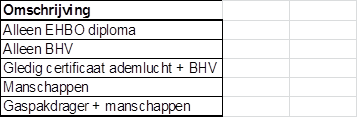 4.	Wajong jongerenDe werkgever zal zijn sociaal beleid continueren: d.w.z. indien er een vacature ontstaat in een daarvoor geschikte functie, dan te onderzoeken of deze vacature kan worden vervuld door een zogenaamde Wajong jongere dan wel een andere op de arbeidsmarkt moeilijk bemiddelbare persoon.5.	Werkgeversbijdrage aan vakbondswerkDe werkgever zal gedurende de looptijd van de cao de zgn. AWVN-regeling inzake werkgeversbijdrage aan vakbondswerk continueren.ONDERHANDELINGSRESULTAAT aanpassing pensioenregeling Technische omschrijving pensioenregeling per 1 januari 2016Tussen:
Univar Zwijndrecht N.V.,  te Zwijndrechtals partij aan werkgeverszijde en
FNV, te Amsterdam
CNV Vakmensen, te Utrechtieder afzonderlijk en tezamen als partij aan werknemerszijde dat:Met ingang van 1 januari 2016 wordt de huidige middelloonpensioenregeling beëindigd. Vanaf 1 januari 2016 zal een nieuwe pensioenregeling op basis van beschikbare premie worden ingevoerd.   Hierover zijn de volgende afspraken gemaakt:De  pensioenregeling is voor de werknemers premievrij;Er komt een collectieve verplichte Anw-hiaatverzekering. Kosten voor de Anw-hiaatverzekering  worden gedragen door de werkgever. Het verzekerde bedrag is 100% ANW inclusief vakantietoeslag Franchise blijft onveranderd 100/75 x de enkele gehuwde AOW-uitkering, inclusief vakantietoeslag. (voor 2015 € 12.642,-);De beschikbare premie regeling gaat uit van de volgende  uitgangspunten: PensioenPensioensysteem   			premieovereenkomst op basis van beleggingenIngangsdatum				1 januari 2016Staffel					100% ,3% staffel 2, 2014Pensioengevend jaarsalaris		conform huidige salarisbegrip in de pensioenregelingMaximum pensioengevend jaarsalaris	€ 100.000Partnerpensioen				meeverzekerd-partner				bij voorkeur onbepaald-dekking				bij voorkeur middelloon/rente-opbouwpercentage		bij voorkeur 1,313% (indien eindloon 1,16%)Wezenpensioen				20% PP meeverzekerd (21-27), verdubbeling volle wezenPVI					ja, WIA-volgend, 6 klassen, staffelvolgendBeleggen	leeftijdsafhankelijke lifecycle inclusief mogelijkheid van Opting-outEigen bijdrage deelnemer		0%Franchise beschikbare premie		€ 12.642 (2015) 100/75 AOW Franchise nabestaandenpensioen	€ 12.642 (2015) uitgaande van middelloon Toetredingsleeftijd			21 jaar of ouderPensioenleeftijd				67 jaarFlexibiliseringelementen			flexibele pensioendatum mogelijkAankoop pensioen op pensioendatum	bij de pensioenuitvoerder of de door de deelnemer zelf 
gekozen verzekeraarANW Hiaat pensioenDeelname				verplichtFinanciering				door werkgever, geen eigen bijdrageStijging na ingang			gelijkblijvendEindleeftijd				67 jaar of eerder bij overlijden of bereiken AOW leeftijdUitkering	Direct ingaand na overlijden 100% ANW inclusief vakantietoeslagWerkgever zal een instemmingsverzoek indienen bij de ondernemingsraad inzake de verandering van pensioenregeling;Werknemers krijgen persoonlijke pensioengesprekken aangeboden ten aanzien van de verandering van middelloon naar beschikbare premie voor het C.A.O.  personeel. Daarnaast zullen de medewerkers WAP gesprekken aangeboden krijgen.  Advema zal de persoonlijke pensioengesprekken verzorgen. Ook zal Advema de WAP gesprekken verzorgen. Werkgever en Advema zullen op korte termijn nog nadere afspraken maken over het te hanteren tarief voor de te verlenen diensten. De dienstverlening van Advema zal voor 5 jaar zijn, waarna door partijen geëvalueerd wordt of uitvoering bij Advema gecontinueerd wordt. Advema zal een voorstel maken met daarin opgenomen de voorwaarden naar prioriteit gerangschikt waarnaar gekeken moet worden bij de omzetting naar een beschikbare premie regeling en waaraan de pensioenuitvoerder moet voldoen. Partijen zullen gezamenlijk de finale voorwaarden opstellen naar aanleiding van het voorstel. Op basis daarvan zal Schouten Zekerheid een marktonderzoek doen en de resultaten daarvan delen met  partijen zodat er een definitieve keuze gemaakt kan worden door partijen voor een uiteindelijke pensioenuitvoerder alsmede definitieve invulling geven aan de pensioenregeling ten aanzien van beschikbare premie per 1 januari 2016.Aldus besproken en vastgelegd d.d. 2 december 2015 te Zwijndrecht,Namens:Univar Zwijndrecht N.V. (G.F. Carbaat) 			FNV Bondgenoten (H. Zendman)Univar Zwijndracht N.V.  (S. van den Burg)		CNV Vakmensen (L. Bezemer - Videler)TredeSchaal ASchaal BSchaal CSchaal DSchaal ESchaal FSchaal GSchaal HSchaal ISchaal J01909195520032053211121872285238924922570119321980202920842146222323172428253126052195420082059211221792251235124622568264932033208821472210229023892497260426884205921202179224323252425253526422726522052278235724572572267927586230623922493260727162799727532840Leeftijd totSchaal ASchaal BSchaal CSchaal DSchaal ESchaal FSchaal GSchaal HSchaal ISchaal J1568570115.57237611678180116.58809009241797810011027105617.51075110111291161181173120212321267131218.5127013011333137214221913691402143614781531159819.5146715001539158316401713201564160116421689174918271911199320.516621701174417941858194220312118211759180218471900196920562150224321.518581901195020052078217122712367222059213222282329242922.520802153225023532455TredeSchaal ASchaal BSchaal CSchaal DSchaal ESchaal FSchaal GSchaal HSchaal ISchaal J01938198420332084214322202319242525292609119612010205921152178225623522464256926442198320382090214422122285238624992607268932063211921792243232424252534264327284209021522212227723602461257326822767522382312239224942611271927996234124282530264627572841727942883Leeftijd totSchaal ASchaal BSchaal CSchaal DSchaal ESchaal FSchaal GSchaal HSchaal ISchaal J1569571215.57347721679381316.58939149381799310161042107217.51091111811461178181191122012501286133218.5128913211353139314431913901423145815001554162219.5148915231562160716651739201587162516671714177618541940202320.516871727177018211886197120612150211785182918751929199920872182227721.518851930197920352109220423052403222090216422612364246522.521112185228423882492